Утвержден на заседании кафедры административного и административного процессуального праваФГБОУ ВО «Воронежский государственный университет»Заведующий кафедрой 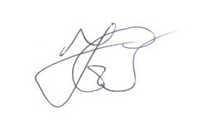 проф. Ю.Н. Старилов протокол № 4 от 23 декабря 2021 г.Вопросы к зачету по учебному курсу «Таможенное право»1.Таможенное регулирование в Евразийском экономическом союзе.Таможенное регулирование и таможенное дело в Российской Федерации.2.Понятие, предмет и метод таможенного права.3.Система источников таможенного права.4.Право Евразийского экономического союза как источник таможенного права.5.Таможенный кодекс Евразийского экономического союза: общая характеристика.6.Нормативные правовые акты Российской Федерации в области таможенного дела. Федеральный закон «О таможенном регулировании в Российской Федерации и о внесении изменений в отдельные законодательные акты Российской Федерации»: общая характеристика.7.Понятие, особенности и состав таможенных правоотношений.8.Субъекты таможенных правоотношений.9.Лица, осуществляющие деятельность в сфере таможенного дела и лица, перемещающие товары через таможенную границу ЕАЭС.10.Объект таможенных правоотношений. Понятие и виды товаров и их перемещение через таможенную границу ЕАЭС.11.Общие положения о перемещении товаров через таможенную границу Союза. Запреты и ограничения.12.Виды таможенных платежей. Понятие и виды таможенных пошлин.13.Понятие Единого таможенного тарифа Евразийского экономического союза. Виды ставок таможенных пошлин.14.Льготы по уплате таможенных платежей и тарифные преференции.15.Меры таможенно-тарифного регулирования. Меры защиты внутреннего рынка.16.Понятие таможенных операций и общие положения о них и лицах, их совершающих.17.Декларант: понятие, права, обязанности и ответственность.18.Таможенные операции, связанные с прибытием товаров на таможенную территорию Союза и их убытием с таможенной территории Союза.19.Таможенные операции, связанные с помещением товаров на временное хранение.20.Таможенное декларирование: понятие и формы.21.Таможенная декларация: понятие, виды, срок подачи и регистрация.22.Выпуск товаров: понятие, условия, сроки.23.Понятие и виды таможенных процедур.24.Общие положения о таможенных процедурах.25.Таможенная процедура выпуска для внутреннего потребления: содержание и условия помещения товаров под данную процедуру.26.Таможенная процедура экспорта: содержание и условия помещения товаров под данную процедуру.27.Понятие товаров для личного пользования, способы и условия их перемещения.28.Применение системы двойного коридора при перемещении через таможенную границу Союза товаров для личного пользования.29.Таможенное декларирование товаров для личного пользования.30.Понятие транспортных средств для личного пользования. Временный ввоз транспортных средств для личного пользования.31.Применение таможенных платежей в отношении товаров для личного пользования.32.Стоимость товаров для личного пользования.33.Понятие и проведение таможенного контроля. Зоны таможенного контроля.34.Объекты таможенного контроля.35.Формы таможенного контроля и их применение.36.Личный таможенный досмотр.37.Меры, обеспечивающие проведение таможенного контроля.38.Задачи и функции таможенных органов. Правоохранительная деятельность таможенных органов.39.Система таможенных органов Российской Федерации.40.Должностные лица таможенных органов.41.Права и обязанности таможенных органов. Консультирование таможенными органами.42.Обжалование решений, действий (бездействия) таможенных органов Российской Федерации и их должностных лиц.